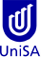 INFORMATION SHEET AND APPLICATION FORMA Scholarship to the value of $28,000, funded by the Australian Research Council (ARC) as part of the Discovery Project, ‘The Value of Craft Skills to the Future of Making in Australia has been developed to provide a talented student wishing to pursue Honours year study, the chance to deepen their research expertise and to provide a platform on which to launch their career following the completion of tertiary study.The Honours researcher will be responsible for undertaking research and writing a thesis, addressing Project Research Question 4: To what degree have craft-based making skills been gained through informal rather than formal (higher education) educational training networks, and how is this best replicated moving forward?As part of this, the recipient will examine the role of apprenticeship training within the making ecosystem, attitudes to university education versus trade (TAFE) training and explore possible new models for how such ‘on the job’ training can be re-invented to enable the expansion of making skills in a digital world.The recipient will benefit from being a part of the research team on a funded national study providing research experience relevant to their degree; through being awarded a competitive scholarship that adds value to their CV; potential for professional referee/s and establishment of professional networks and contacts.The Scholarship will be awarded as a regular stipend over the course of 1 year, recognising the financial commitment of students throughout Honours study.Eligibility and selection criteria:Australian Citizen or Australian Permanent Resident.GPA (5.5 or above) in Cultural Studies, Visual Arts, Craft and Design, Sociology, or Labour Studies.Interdisciplinary applicants with expertise in at least one of these areas also encouraged to apply.Have completed or are about to complete undergraduate degree(s) in the abovementioned disciplines between December 2017 and December 2020.Must be prepared to commence their honours study in SP2 2021 and maintain full-time enrollment over the course of the year.Submission of a written statement.Applicants are required to provide a written statement (maximum 500 words) detailing:Reasons for applying for the scholarship.Relevant academic and other achievements.Future interests and intentions in their professional area after completing their degree.Shortlisted applicants will be asked to attend a selection panel interview.The Scholarship will be awarded on the basis of academic achievement, relevant skills offered and passion for the program, as demonstrated in the written statement.Students may be in receipt of another scholarship or grant administered by UniSA.How to applyApplicants should submit an application form and written statement via email before 15 January 2020 to:Email: CTV-TeachingLearning@unisa.edu.au ValueThe scholarship is valued at $28,000 stipend.Further information is available by contacting:Team Leader: Academic Services (Teaching) UniSA Creative University of South Australia Tel: (08) 8302 7071 Email: ctv-teachinglearning@unisa.edu.au Confidentiality - all information you provide in this application will be treated as confidential according to University Policy A.46 Confidentiality of Students’ Personal Information. Your personal information can only be released in special circumstances, where the law requires, or where you give permission. Craft Apprenticeships and Tacit Skills Development for the Future of Making in Australia Application FormPlease complete and return via email before 15 January 2020Personal Details Personal Details First Name: First Name: Family Name: Family Name: Date of Birth:                                                        Mobile ph no: Email Address:Email Address:Permanent Home Address: Permanent Home Address:                                                                                                 State:                                                Postcode:                                                                                                State:                                                Postcode:UniSA Student ID Number (if known):UniSA Student ID Number (if known):Application questions Application questions Are you an Australian citizen or Permanent Resident of Australia?                Yes                  NoAre you an Australian citizen or Permanent Resident of Australia?                Yes                  NoAre you currently, or are you likely to be upon completion of your 2020 study, eligible to be admitted into the DHAD or MHAR at UniSA in 2021?             Yes                  NoAre you currently, or are you likely to be upon completion of your 2020 study, eligible to be admitted into the DHAD or MHAR at UniSA in 2021?             Yes                  NoIs your GPA 5.5 or above in Cultural Studies, Visual Arts, Craft and Design, Sociology, or Labour Studies?               Yes                  NoIs your GPA 5.5 or above in Cultural Studies, Visual Arts, Craft and Design, Sociology, or Labour Studies?               Yes                  NoIf you commence honours study in SP2 2021, will you maintain full-time enrollment over the course of the year?             Yes                  No   If you commence honours study in SP2 2021, will you maintain full-time enrollment over the course of the year?             Yes                  No   Are you prepared to attend an interview?           Yes                  No        Are you prepared to attend an interview?           Yes                  No        Personal Written Statement To support your application, you are required to provide a personal written statement (maximum 500 words) detailing: 1) Reasons for applying for the scholarship. 2) Relevant academic and other achievements. 3) Brief summary of your research topic and alignment to the identified scholarship research area?Please attach your typed personal written statement to this application.Applicant Declaration I declare that the information I have supplied about my circumstances is true and complete and acknowledge that should this information be found to be incorrect, any scholarship awarded to me may be withdrawn.Signature of applicant:                                                                                           Date: ChecklistPlease check to make sure that you have provided the following information: Personal details Answered all questions abovePersonal written statement completed Applicant declaration – make sure you have signed this applicationPlease retain a copy of this application for your records. 